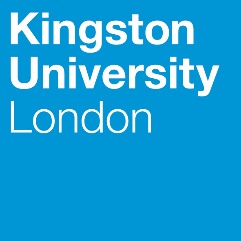 Programme SpecificationTitle of Course:			MSc Management in Construction (ESOFT College of Engineering and Technology, Sri Lanka)Date Specification Produced:		March 2019Date Specification Last Revised:	May 2019This Programme Specification is designed for prospective students, current students, academic staff and potential employers at the Esoft College of Engineering and Technology in Sri Lanka. It provides a concise summary of the main features of the programme and the intended learning outcomes that a typical student might reasonably be expected to achieve and demonstrate if he/she takes full advantage of the learning opportunities that are provided. More detailed information on the teaching, learning and assessment methods, learning outcomes and content of each module can be found in Student Handbooks and Module Descriptors.SECTION 1:	GENERAL INFORMATIONSECTION 2: THE PROGRAMMEProgramme IntroductionThis level 7 postgraduate course is designed for graduates with backgrounds in the built environment who are interested in developing their careers in building and construction and aspire to move into senior management positions in industry with either clients, contractors or consultants.  It is a unique course both in terms of its delivery, in that it effectively accommodates the needs and demands made upon part-time students who are in employment, and in its diverse combination of subject areas that enhance the employment opportunities in a consultancy or contracting organisation within the construction industry.  The course is also ideal for graduate construction managers, civil/structural engineers and surveyors starting their career in the construction industry as it would enhance their employability potential.  It is also suitable for more mature students who wish to build upon their existing knowledge of the industry.The course provides a strategic overview of construction management issues as well as a deep and broad knowledge of advanced project management strategies and techniques.  The management content includes the financial, legal and contractual problems associated with the construction process and, application of management theory and contract administration practice in the supervision of construction projects.The research thesis enables students to conduct a sustained, in-depth, original research related to complex theoretical arguments within any field of the construction industry.Aims of the Field/CourseThe programme aims to:Produce graduates with a detailed advanced knowledge and understanding of management practices and procedures relating to the successful delivery construction projects.Allow graduates to acquire interpersonal, problem-solving & subject-specific skills and, the ability to analyse, evaluate and reflect upon issues in the management of construction projectsDevelop graduates with research and investigative skills and a critical and research-oriented approach to the study of management techniques related to the construction industryProduce graduates with a deep and wide postgraduate qualification that significantly enhances their career opportunitiesProvide an opportunity to those in full-time employment to study on a part-time basisOffer an opportunity to graduates for  life-long learning and continuing professional development that meets current and future market demandsCreate a unique and dynamic educational environment that seeks to benefit from the practical experience of both mature and part-time studentsIntended Learning OutcomeThe programme provides opportunities for students to develop and demonstrate knowledge and understanding, cognitive skills and subject practical skills as outlined in the following table.  The learning outcomes are referenced to the QAA subject benchmarks for Engineering (2015) and the Framework for Higher Education Qualifications in England, Wales and Northern Ireland (2008)In addition to the programme learning outcomes identified overleaf, the programme of study defined in this programme specification will allow students to develop a range of Key Skills as follows:Entry RequirementsThe minimum entry qualification for the programme is a good honours degree (not less than 2.2) or academic equivalent in a construction related discipline, and/or suitable industrial experience.  The requirement of an honours degree may be waived for exceptional applicants with substantial industrial experience in related subject areas. Overseas students are required to satisfy the Admissions Officer that they have reached an equivalent academic standard as those required for home students.A minimum International English Language Testing System (IELTS) score of 6.5 overall with 6.0 in Writing and 5.5 in Reading, Listening and Speaking or equivalent is required for those for whom English is not their first language.E. Field/Course StructureThis course is part of the University’s Postgraduate Credit Framework (PCF).  Courses in the PCF are made up of modules that are designated at level 7.  The course comprises four taught modules worth 30 credits each and a thesis worth 60 credits. The thesis comprises research methods, a research proposal, an oral presentation and the final dissertation.  The minimum requirement for an MSc is 180 credits i.e. the successful completion of the four 30-credit modules and the thesis.  The minimum requirement for a PgDip is 120 credits i.e. the completion of the four 30-credit modules. The minimum requirement for a PgCert is the successful completion of 60 credits.  The course offers the PG Certificate as an exit award only and is based on the student passing any coherent subset of the taught modules.   All students will be provided with the PCF regulations in the student handbook.The Courses are offered as 1 year full-time, and normally 2 years part-time basis only. Students are able to commence the programme in September or January each year. Taught module lectures and tutorials will be held from September to May each academic year. Students will work on their dissertation between May and the following September.  Part-time students will normally complete their taught modules over the course of the two years and complete their dissertation between May and September of their second year.Normally, each module will include approximately 60 hours contact time, followed by directed learning resulting in a total of 300 hours of student effort.  The thesis is the equivalent of two modules and requires 600 hours of student effort.E1. Professional and Statutory Regulatory BodiesThe course does not have official professional accreditation.E2. Work-based learning, including sandwich coursesNot applicableE3. Outline Programme StructureAll students will be provided with the University Regulations and specific additions that are sometimes required for accreditation by professional bodies.  Full details of each module will be provided in module descriptors and student module guides.  F. Principles of Teaching Learning and Assessment This Course has been designed taking into account the Kingston University Curriculum Design Principles to help develop student learning from dependent to independent learning and encourage lifelong learners.  A wide range of teaching and learning methods is utilised, allowing students to be fully engaged throughout the Course.  Teaching, learning and assessment methods are constructed to suit the learning outcomes and syllabus content of the modules.  The assessment regime of a module is designed to provide formative opportunities that allow students to improve their performance following feedback in preparation for later summative assessment. Key skills are developed throughout the Course, which are assessed formatively and summatively.  Generally the Course will be delivered by instructional lectures whilst associated tutorials and design classes are used to enhance the lecture material. The teaching and learning strategies are formulated to promote and develop key transferable skills which are considered central to academic, vocational and personal development.  These skills underpin how students learn, their ability to recognise their own achievements and the ability to review and evaluate that achievement and identify future learning requirements. The Course is devised to encourage and develop students with confident interpersonal and communication skills, as well as emphasising group work, data analysis and ICT skills.Technology enhanced learning (TEL)Computer aided practical sessions are a fundamental part of the course, enabling students to apply the design process through practical application and offering another form for communicating ideas. Technology enhanced learning is used throughout many of the modules in the course.  Examples in structures modules include Computer Aided Learning packages for steel and concrete design.  In a number of Management modules the use of different software tools has a direct connection to the students’ employability skills when suitably developed. Teaching and Learning Strategies: Taught ModulesModule Guides, which are issued to students before the start of each module, provide guidance to students on the scope, aims, outcomes and demands of each module and of the preparatory reading and reflection required for each seminar. It is intended that lectures and tutorials be used to provide an opportunity for the student to develop and practise the skills required for the module assessment (such as the analysis of problem scenarios, the critical evaluation of rules, ideas and opinions, group work etc), to give guidance on private study and to provide an opportunity for the exchange and development of ideas by means of group interaction. In general, there is no regulatory attendance requirement for the taught modules.  However, a student cannot submit the Research Proposal and the Dissertation without having first attended the Research Methods.The majority of the learning time of the student in relation to the taught modules will be spent in independent study, consisting of:Some directed learning, giving the student specific tasks in preparation for, and in support of, class-based programmes, for example, the preparation of oral or written presentations, case analysis etc.Private learning time, comprising the preparation of material for seminars and workshops, reviewing of ideas introduced during contact time and directed research and development through reading, using recommended reading as a starting point.Preparation of assessed work.Teaching and Learning Strategies: Dissertation The Research MethodsThe Research Methods (which will comprise the equivalent of three days of seminars) aims to equip students with the knowledge and skills sufficient to plan and complete the Dissertation.The Research Proposal and DissertationThis will involve preparation of a proposal, an evolving discussion of that proposal between student and supervisor, data collection (if appropriate), literature search, analysis and conclusions. The precise subject-matter of the dissertation must be connected with a subject related to the programme.Assessment StrategiesThe overall aims of the assessment strategies are to enable the student to demonstrate that they have met the aims and outcomes of each individual module, to help facilitate the achievement of the overall course aims, to enable the student to measure their level of achievement at each stage of the programme, to highlight individual strengths and weaknesses of the student and to accurately reflect the student’s abilities in determining the award to be made to the student.A combination of assessment methods will be used throughout the course. These elements include module assignments, module examinations, in-class tests, experiment reports, industrial visit reports, seminars, oral presentations and the project dissertation. Each module leader is responsible for ensuring that the method of assessment reflects the aims and learning objectives of the module, is demanding and stimulating and at the appropriate Masters levelResearch Informed TeachingIn many of the modules guest lectures are given by professionals from industry who are expert in their field and active researchers in respective fields.  The use of guest lecturers provides students with up-to-date information on current industry practices. Existing KU staff members are also invited to provide lectures, when visiting ECET, on their area of research where it is relevant to the taught programme.G. Support for Students and their LearningStudents are supported by:A Module Leader for each moduleA Programme Director to help students understand their programme structure and provide academic support A Personal Tutor to provide academic and personal supportA Student Support Officer who provides additional pastoral and practical advice and support, especially to students with difficultiesA dedicated Postgraduate Course Administrator An induction programme and study skills sessions at the start of each academic yearKU Canvas – a versatile on-line interactive intranet and learning environment accessible both on-site and remotelyA Staff Student Consultative Committee with student Course Representatives for each levelECET Careers and Employability Service The Students’ UnionAn Academic Team that seek to maintain an open door policy in the spirit of supporting students. Personal Tutor Scheme (PTS) The following provides the aims and structure of the Personal Tutor Scheme (PTS) for the ESOFT College of Engineering and Technology (ECET) adopted from the Department of Civil Engineering, Surveying and Construction Management at Kingston University.  It is intended that the PTS is embedded within the provision of the MSc course.AimsTo build a rapport between staff and students and contribute to personalising students’ experience within the ECETTo support students in the development of their academic skills providing appropriate advice and guidance to students throughout their time at Kingston, while monitoring their progress, helping to identify individual needs and referring students to other ESOFT, as well as Kingston University services as appropriateTo help students to develop the ability to be self-reliant and confident self-reflective learners who use feedback to their best advantageTo explore students’ research aspirationsTo reflect on how to use feedback  at Masters level, and also contribute to, and learn from constructive peer reviewTo encourage students to reflect learning relates to a wider context and their professional career developmentAllocation of Personal TutorsPersonal tutors will be allocated during induction week on a course basisStudents will keep the same tutor throughout their course of studyThe PTS is embedded in core curriculum modules in each MSc course as follows:September start students Management in Construction – CE7011 Management of Project Risk, Quality and Safety.January start studentsManagement in Construction – CE7014 Estimating, Tendering and ProcurementThere are specific aims and outcomes for each course that will be assessed, as the PTS is a progressive and cumulative scheme building on the skills developed at undergraduate levels. Formative assessment will be provided in the form of regular feedback during meetings when the student will be able to put forward draft work for evaluation. Reference to the PTS is also included in the standard agenda on SSCCs, with the purpose of promoting a two-way conversation between students and staff.Specific aims of PTS at Level 7: Getting the most out of the Masters CourseTo help students to make the transition to Masters level study and understand how to use feedback on the postgraduate course To encourage students to be proactive in making links between their course and their professional and/or academic aspirations To explore students’ research aspirations To help students gain confidence in contributing to, and learning from, constructive peer review To encourage students to become part of a wider disciplinary and/or professional community To help students to prepare for the dynamics of supervision H. Ensuring and Enhancing the Quality of the CourseThe University has several methods for evaluating and improving the quality and standards of its provision. These include:External ExaminersBoards of Study with student representationAnnual review and developmentPeriodic review undertaken at the subject levelStudent evaluationModeration policiesI. Employability StatementThis curriculum embeds the development of employability skills throughout the course and is designed to equip students with the ability to relate the knowledge and skills that they have learnt to real world contexts in which they work or may work in the future. The use of expert guest lecturers from industry is the important assets for students attending the programme.Most graduates already will aspire to have careers in the construction industry and to becoming Professional Engineers. Graduates develop careers in all branches of the civil engineering industry, both in the Sri Lanka and throughout the world; as contractors and consulting engineers, and within local authorities, water authorities, government organisations and the defence industry.This programme will also prepare graduates for senior technical and managerial positions such as Civil/ Structural Engineer, Technical Manager, Designer/ Consultant, Project Engineer, Construction Engineer, Construction Manager, Engineering Consultant, Project Manager.Approved Variants from the PCFThere are no variants to the PCF.Other sources of information that you may wish to consultEngineering subject benchmark:http://www.qaa.ac.uk/docs/qaa/subject-benchmark-statements/sbs-engineering-15-masters.pdf?sfvrsn=fb91f681_16Professional bodies:www.ice.org.uk/www.istructe.org/www.theihe.org/www.ciht.org.uk/School Website:https://www.kingston.ac.uk/faculties/science-engineering-and-computing/about/schools/engineering/Development of Field/Course Learning Outcomes in ModulesThis table maps where the programme learning outcomes are assessed across the five masters modules.  It provides an aid to academic staff in understanding how individual modules contribute to the programme aims, a means to help students monitor their own learning and personal and professional development as the programme progresses, as well as a checklist for quality assurance purposes. S 	indicates where a summative assessment occurs.  F	where formative assessment/feedback occursTechnical AnnexEngineering Council: Applicability of Output Standards to Masters degrees other than the integrated MEngContribution of Module Learning Outcomes (numbered) to the specific Learning Outcomes listed in the above document @http://www.jbm.org.uk/uploads/EngC_AccreditationofMastersDegreesOtherthanMEng.pdfTO BE READ IN CONJUCTION WITH THE ABOVE DOCUMENTTitle:MSc Management in ConstructionAwarding Institution:Kingston UniversityTeaching Institution:ESOFT College of Engineering and TechnologyLocation:Sri LankaProgramme Accredited by:Non-accredited programmeProgramme Learning OutcomesProgramme Learning OutcomesProgramme Learning OutcomesProgramme Learning OutcomesProgramme Learning OutcomesProgramme Learning OutcomesKnowledge and UnderstandingOn completion of the course, students will be able to demonstrate an in-depth knowledge and understanding of:Intellectual skills On completion of the course, students will have demonstrated the ability to:Subject Practical skills On completion of the course, students will have demonstrated the ability to:A1Financial management practices including budgeting, accounting, project appraisal and cash flow forecastingB1Submit areas studied to critical analysis and evaluationC1Carry out investment appraisals, interpret company accounts, prepare cash flow statements, understand principles of taxation regimesA2The application of criminal, contract and tort law and its importance and relevance to both construction contracts and managerial responsibilities in the execution of projectsB2Analyse problems and issues, taking due account of any incompleteness of data or information, and arrive at well-reasoned and supportable conclusions  C2Analyse the legal and contractual duties of the various parties to the construction contract, advise and provide recommendations on contractual situationsA3Leadership skills including communication, time management, motivation, planning and programming of work, setting of market strategiesB3Carry out independent data collection and synthesise it so as to resolve problems/issuesC3Manage a business, identify problems, needs or challenges and apply the appropriate skills and solutions to maximise profitsA4Procurement strategies, estimating & tendering procedures and controlling cost of projects B4Think originally, creatively and imaginatively to solve problems C4Advise on the appropriate procurement route, the evaluation of tender returns and the conversion of an estimate into a tenderA5Project management tools and techniques including risk, health & safety and quality managementB5Carry out a  critical literature review and, design & develop a programme of independent research and data collection/analysisC5Use project management tools and techniques to assess risk and control qualityKey SkillsKey SkillsKey SkillsKey SkillsKey SkillsKey SkillsKey SkillsSelf Awareness SkillsCommunication SkillsInterpersonal SkillsResearch and information Literacy SkillsNumeracy SkillsManagement & Leadership SkillsCreativity and Problem Solving SkillsTake responsibility for  own learning and plan for and record own personal developmentExpress ideas clearly and unambiguously in writing and the spoken workWork well  with others in a group or teamSearch for and select relevant sources of informationCollect data from primary and secondary sources and use appropriate methods to manipulate and analyse this dataDetermine the scope of a task (or project)Apply scientific and other knowledge to analyse and evaluate information and data and to find solutions to problemsRecognise own academic strengths and weaknesses, reflect on performance and progress and respond to feedbackPresent, challenge and defend  ideas and results effectively orally and in writingWork flexibly and respond to changeCritically evaluate information and use it appropriatelyPresent and record data in appropriate formatsIdentify resources needed to undertake the task (or project) and to schedule and manage the resourcesWork with complex ideas and justify judgements made through effective use of evidenceOrganise self effectively, agreeing and setting realistic targets, accessing support where appropriate and managing time to achieve targetsActively listen and respond appropriately to ideas of othersDiscuss and debate with others and make concession to reach agreementApply the ethical and legal requirements in both the access and use of informationInterpret and evaluate data to inform and justify argumentsEvidence ability to successfully complete and evaluate a task (or project), revising the plan where necessaryWork effectively with limited supervision in unfamiliar contextsGive, accept and respond to constructive feedbackAccurately cite and reference information sourcesBe aware of issues of selection, accuracy and uncertainty in the collection and analysis of dataMotivate and direct others to enable an effective contribution from all participantsShow sensitivity and respect for diverse values and beliefsUse software and IT technology as appropriateMSc Management in Construction (all core)MSc Management in Construction (all core)MSc Management in Construction (all core)MSc Management in Construction (all core)MSc Management in Construction (all core)Compulsory modulesModule codeCredit ValueLevel Teaching BlockManagement of Project Risk, Quality and SafetyCE70113071Business in PracticeCI76003071Estimating, Tendering and ProcurementCE70133072Legal Obligations and Conditions of ContractCE70123072DissertationCE70166073MScMScMScMScMScModule CodeCE7011CI7600CE7012CE7013CE7016Programme Learning OutcomesKnowledge & UnderstandingA1SFSFProgramme Learning OutcomesKnowledge & UnderstandingA2SFSFProgramme Learning OutcomesKnowledge & UnderstandingA3SFSFProgramme Learning OutcomesKnowledge & UnderstandingA4SFSFProgramme Learning OutcomesKnowledge & UnderstandingA5SFSFProgramme Learning OutcomesIntellectual SkillsB1SFSFSFSFSFProgramme Learning OutcomesIntellectual SkillsB2SFSFSFSFSFProgramme Learning OutcomesIntellectual SkillsB3SFSFSFSFSFProgramme Learning OutcomesIntellectual SkillsB4SFSFSFSFSFProgramme Learning OutcomesIntellectual SkillsB5SFProgramme Learning OutcomesPractical SkillsC1SFSFProgramme Learning OutcomesPractical SkillsC2SFSFProgramme Learning OutcomesPractical SkillsC3SFSFProgramme Learning OutcomesPractical SkillsC4SFSFProgramme Learning OutcomesPractical SkillsC5SFSFMScMScMScMScMScModule CodeCE7011CE7012CI7600CE7013CE7016Programme Learning Outcomes (Key Skills)Self AwarenessAK1SFSFSFSFSFProgramme Learning Outcomes (Key Skills)Self AwarenessAK2SFSFSFSFSFProgramme Learning Outcomes (Key Skills)Self AwarenessAK3SFSFSFSFSFProgramme Learning Outcomes (Key Skills)Self AwarenessAK4SFSFSFSFSFProgramme Learning Outcomes (Key Skills)CommunicationBK1SFSFSFSSFProgramme Learning Outcomes (Key Skills)CommunicationBK2SFSFSFSSFProgramme Learning Outcomes (Key Skills)CommunicationBK3SFSFSFSFSFProgramme Learning Outcomes (Key Skills)CommunicationBK4SFSFSFSFSFProgramme Learning Outcomes (Key Skills)InterpersonalCK1FFSFSFProgramme Learning Outcomes (Key Skills)InterpersonalCK2SFSFSFSFSFProgramme Learning Outcomes (Key Skills)InterpersonalCK3SFSFSFSFProgramme Learning Outcomes (Key Skills)InterpersonalCK4SFSFSFSFSFProgramme Learning Outcomes (Key Skills)InterpersonalCK5SFSFSFSFSFProgramme Learning Outcomes (Key Skills)Research and Information LiteracyDK1SFSFSFSFSFProgramme Learning Outcomes (Key Skills)Research and Information LiteracyDK2SFSFSFSFSFProgramme Learning Outcomes (Key Skills)Research and Information LiteracyDK3SFSFSFSFSFProgramme Learning Outcomes (Key Skills)Research and Information LiteracyDK4SFSFSFSFSFProgramme Learning Outcomes (Key Skills)Research and Information LiteracyDK5SFSFSFSFSFProgramme Learning Outcomes (Key Skills)NumeracyEK1SFSFSFSFProgramme Learning Outcomes (Key Skills)NumeracyEK2SFSFSFSFProgramme Learning Outcomes (Key Skills)NumeracyEK3SFSFSFSFProgramme Learning Outcomes (Key Skills)NumeracyEK4SFSFSFSFProgramme Learning Outcomes (Key Skills)Management and LeadershipFK1SFSFSFSFSFProgramme Learning Outcomes (Key Skills)Management and LeadershipFK2SFSFSFSFSFProgramme Learning Outcomes (Key Skills)Management and LeadershipFK3SFSFSFSFSFProgramme Learning Outcomes (Key Skills)Management and LeadershipFK4SFSFSFSFSFProgramme Learning Outcomes (Key Skills)Creativity and Problem SolvingGK1SFSFSFSFSFProgramme Learning Outcomes (Key Skills)Creativity and Problem SolvingGK2SFSFSFSFSFFinal Award(s):MSc Management in ConstructionIntermediate Award(s):Postgraduate Diploma (PgDip)Postgraduate Certificate (PgCert) – as an exit award onlyMinimum period of registration:Full-time = 1 years           Part-time = 2 yearsMaximum period of registration:Full-time = 2 years           Part-time = 4 yearsFHEQ Level for the Final Award:Credit rating by level:Masters180 credits @ level 7QAA Subject Benchmark:N/AModes of Delivery:Full-time and Part-timeLanguage of Delivery:EnglishFaculty:Science Engineering and ComputingSchool:Engineering and the EnvironmentJACS code:H200 UCAS Code:N/ACourse Code:         FT                                                                              PTPFMAC1MAC02     PPMGE1MGE01    Route Code:         AS ABOVELearning OutcomeCE7011CE7112CI7600CE7013CE7016General Learning OutcomesGeneral Learning OutcomesThe ability to develop, monitor and update a plan...1,2,3,51,2,3,4,51,3,4,51,4,51,2,3,4,5,6General Learning OutcomesGeneral Learning OutcomesThe ability to monitor and adjust a personal programme...1,2,3,4,5,61,2,3,4,5,61,2,3,4,51,2,3,4,5,61,2,3,4,5,6General Learning OutcomesGeneral Learning OutcomesThe ability to exercise initiative and personal responsibility...1,2,3,4,5,61,2,3,4,5,61,2,3,4,51,2,3,4,5,61,2,3,4,5,6General Learning OutcomesGeneral Learning OutcomesThe ability to learn new theories, concepts, methods, etc...1,2,3,4,5,61,2,3,4,5,61,2,3,4,51,2,3,4,5,61,2,3,4,5,6Specific Learning OutcomesUnderpinning Science and MathsA comprehensive understanding of the relevant scientific...1,3,4,61,2,3,4,5,61,32,4,5,61,2,3,4,5,6Specific Learning OutcomesUnderpinning Science and MathsA critical awareness of current problems and/or new...1,3,4,61,2,3,4,5,61,3,4,51,2,4,5,61,2,3,4,5,6Specific Learning OutcomesUnderpinning Science and MathsAn understanding of concepts relevant to the discipline...1,3,4,61,2,3,4,5,61,2,3,4,51,2,3,4,5,61,2,3,4,5,6Specific Learning OutcomesEngineering AnalysisThe ability to use fundamental knowledge to investigate...1,2,3,51,2,3,4,5,63,51,2,3,4,61,2,3,4,5,6Specific Learning OutcomesEngineering AnalysisThe ability to apply appropriate models for solving...2,51,2,3,4,5,63,54,51,2,3,4,5,6Specific Learning OutcomesEngineering AnalysisThe ability to collect and analyse research data...1,2,3,52,3,4,511,4,51,2,3,4,5,6Specific Learning OutcomesDesignThe ability to apply original thought to the development...1,31,2,3,4,5,63,4,52,4,51,2,3,4,5,6Specific Learning OutcomesEconomic,  Social EnvironmentalKnowledge and understanding of management...1,2,3,53,41,2,3,4,51,2,3,4,5,61,2,3,4,5,6Specific Learning OutcomesEconomic,  Social EnvironmentalThe ability to make general evaluations of risks...1,31,2,3,4,5,61,2,3,4,51,2,4,51,2,3,4,5,6Specific Learning OutcomesEngineering PracticeA thorough understanding of current practice...1,3,51,2,3,4,5,63,4,51,2,4,51,2,3,4,5,6Specific Learning OutcomesEngineering PracticeAdvanced level knowledge and understanding of a wide...1,31,2,3,4,5,634,51,2,3,4,5,6Specific Learning OutcomesEngineering PracticeThe ability to apply engineering techniques...1,2,3,51,2,3,4,5,62,3,41,4,51,2,3,4,5,6